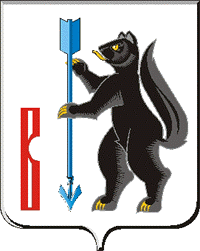 РОССИЙСКАЯ ФЕДЕРАЦИЯСВЕРДЛОВСКАЯ ОБЛАСТЬДУМА ГОРОДСКОГО ОКРУГА ВЕРХОТУРСКИЙ РЕШЕНИЕот «05» февраля 2020 года №8г. ВерхотурьеОб утверждении Порядка принятия решения о применении к депутату, выборному должностному лицу местного самоуправления мер ответственности, указанных в части 7.3 - 1 статьи 40 Федерального закона "Об общих принципах организации местного самоуправления в Российской Федерации"В соответствии с Федеральным законом от 06.10.2003 N 131-ФЗ "Об общих принципах организации местного самоуправления в Российской Федерации", законом Свердловской области от 20.02.2009 N 2-ОЗ "О противодействии коррупции в Свердловской области", Уставом городском округа Верхотурский",  Дума городского округа ВерхотурскийРЕШИЛА1. Утвердить Порядок принятия решения о применении к депутату, выборному должностному лицу местного самоуправления мер ответственности, указанных в части 7.3 - 1 статьи 40 Федерального закона "Об общих принципах организации местного самоуправления в Российской Федерации" (приложение).2. Настоящее Решение опубликовать в информационном бюллетене «Верхотурская неделя» и разместить на официальном сайте.3. Настоящее Решение вступает в силу со дня его официального опубликования.4. Контроль за исполнением настоящего Решения возложить на Председателя Думы городского округа Верхотурский И.А.Комарницкого..                   Глава городского округа Верхотурский			               А.Г.Лиханов        Председатель Думыгородского округа Верхотурский                                     И.А.КомарницкийУтвержденоРешением Думы городского округа Верхотурский от «05» февраля 2020 года №8ПОРЯДОК ПРИНЯТИЯ РЕШЕНИЯ О ПРИМЕНЕНИИ К ДЕПУТАТУ, ВЫБОРНОМУ ДОЛЖНОСТНОМУ ЛИЦУ МЕСТНОГО САМОУПРАВЛЕНИЯ МЕР ОТВЕТСТВЕННОСТИ, УКАЗАННЫХ В ЧАСТИ 7.3 - 1 СТАТЬИ 40 ФЕДЕРАЛЬНОГО ЗАКОНА "ОБ ОБЩИХ ПРИНЦИПАХ ОРГАНИЗАЦИИ МЕСТНОГО САМОУПРАВЛЕНИЯ В РОССИЙСКОЙ ФЕДЕРАЦИИ"1. К депутату Думы городского округа Верхотурский, выборному должностному лицу местного самоуправления муниципального образования "Городской округ Верхотурский", представившим недостоверные или неполные сведения о своих доходах, расходах, об имуществе и обязательствах имущественного характера, а также сведения о доходах, расходах, об имуществе и обязательствах имущественного характера своих супруги (супруга) и несовершеннолетних детей, если искажение этих сведений является несущественным, могут быть применены следующие меры ответственности:1) предупреждение;2) освобождение депутата от должности в представительном органе муниципального образования, с лишением права занимать должности в представительном органе муниципального образования до прекращения срока его полномочий;3) освобождение от осуществления полномочий на постоянной основе с лишением права осуществлять полномочия на постоянной основе до прекращения срока его полномочий;4) запрет занимать должности в представительном органе муниципального образования до прекращения срока его полномочий;5) запрет исполнять полномочия на постоянной основе до прекращения срока его полномочий.2. Основанием для рассмотрения вопроса о применении в отношении лиц, указанных в пункте 1 настоящего Порядка, одной из мер ответственности является заявление Губернатора Свердловской области о применении меры ответственности.3. При поступлении в Думу городского округа Верхотурский  заявления Губернатора Свердловской области, предусмотренного частью 7.3 статьи 40 Федерального закона "Об общих принципах организации местного самоуправления в Российской Федерации", содержащего обстоятельства допущенных нарушений (далее - заявление), лицом, указанным в пункте 1 настоящего Порядка, председатель Думы городского округа Верхотурский в 10-дневный срок:- письменно уведомляет о содержании поступившего заявления лицо, в отношении которого поступило заявление, а также о дате, времени и месте его рассмотрения;- разъясняет любым доступным способом порядок принятия решения о применении мер ответственности лицу, в отношении которого поступило заявление;- письменно уведомляет Губернатора Свердловской области о дате, времени и месте рассмотрения заявления;- предлагает лицу, в отношении которого поступило заявление дать письменные пояснения по существу выявленных нарушений, которые будут оглашены при рассмотрении заявления Думой городского округа Верхотурский;- обеспечивает изготовление по числу избранных депутатов Думы городского округа Верхотурский бланков бюллетеней для тайного голосования, в которых отражаются предусмотренные пунктом 1 настоящего Порядка меры ответственности.4. Неявка лица, в отношении которого поступило заявление своевременно извещенного о месте и времени заседания Думы городского округа Верхотурский, не препятствует рассмотрению заявления.5. Применение мер ответственности в отношении депутата Думы городского округа Верхотурский и выборного должностного лица местного самоуправления осуществляется решением Думы городского округа Верхотурский, принимаемым большинством голосов от числа избранных депутатов на основании результатов тайного голосования.Решение Думы городского округа Верхотурский по вопросу применения меры ответственности к депутату Думы городского округа Верхотурский и выборному должностного лицу местного самоуправления принимается не позднее чем через 30 дней со дня поступления заявления, а если это заявление поступило в период между заседаниями, - не позднее чем через три месяца со дня поступления заявления.6. В ходе рассмотрения вопроса по поступившему заявлению председатель Думы городского округа Верхотурский:- оглашает поступившее заявление;- разъясняет присутствующим депутатам недопустимость конфликта интересов при рассмотрении вопроса о применении меры ответственности и предлагает указать наличие такого факта у лиц, присутствующих на заседании, и, его наличии самоустраниться либо предлагает депутатам Думы городского округа Верхотурский разрешить вопрос об отстранении от принятия решения о применении меры ответственности депутата, имеющего конфликт интересов;- объявляет о наличии кворума для решения вопроса о применении меры ответственности;- оглашает письменные пояснения лица, в отношении которого поступило заявление и предлагает ему выступить по рассматриваемому вопросу;- предлагает депутатам и иным лицам, присутствующим на заседании Думы городского округа Верхотурский, высказать мнения относительно рассматриваемого вопроса;- объявляет о начале тайного голосования, в соответствии с пунктом 7 настоящего Порядка.7. Для проведения тайного голосования из числа депутатов Думы городского округа Верхотурский создается счетная комиссия в составе 3 депутатов.Председатель и члены счетной комиссии избираются на заседании Думы городского округа Верхотурский открытым голосованием простым большинством голосов от числа избранных депутатов.Депутат, в отношении которого поступило заявление, не принимает участие в работе счетной комиссии, а также в голосовании.Председателем комиссии оглашается порядок проведения голосования.Депутат обязан присутствовать при проведении процедуры тайного голосования и голосовать лично.Бюллетени для тайного голосования выдаются депутатам членами счетной комиссии по списку депутатов.Заполнение бюллетеня депутатом проводится путем проставления в бюллетене отметки за одну из предусмотренных законодательством мер ответственности.Недействительными при подсчете голосов депутатов считаются бюллетени неустановленной формы, бюллетени, в которых при голосовании не проставлена или проставлены две и более отметки, а также по которым невозможно определить волеизъявление депутатов.По итогам голосования утверждается протокол и принимается определенное итогами голосования решение.8. Информация о применении в отношении лиц, указанных в пункте 1 настоящего Порядка, меры ответственности размещается в информационно-телекоммуникационной сети "Интернет" на официальном сайте Думы городского округа Верхотурский.